Your own family____________________________________	____________________________________(grandfather)					(grandmother)____________________________________	____________________________________(father)						(mother)____________________________________	____________________________________(older brother)					(older sister)____________________________________	____________________________________(younger brother)				(younger sister)____________________________________	____________________________________(son)						(daughter)____________________________________	____________________________________(parents)					(children)____________________________________	____________________________________(wife)						(husband)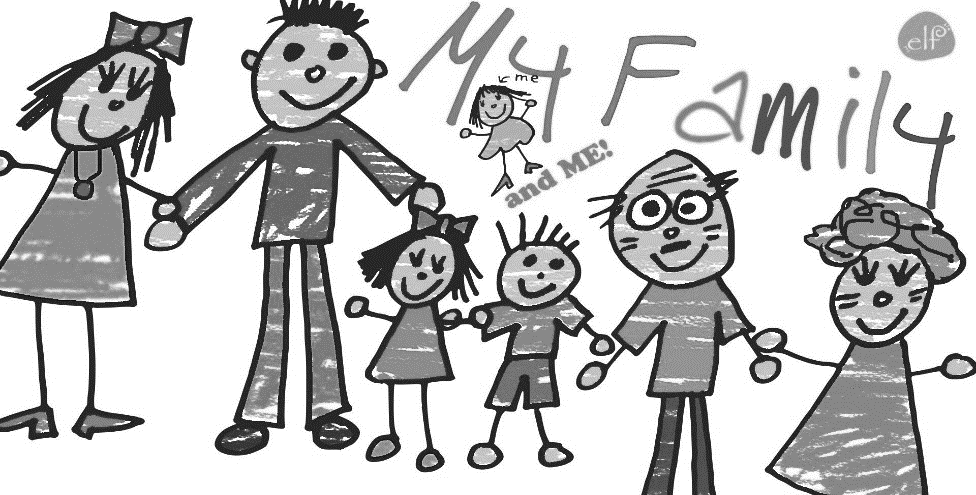 